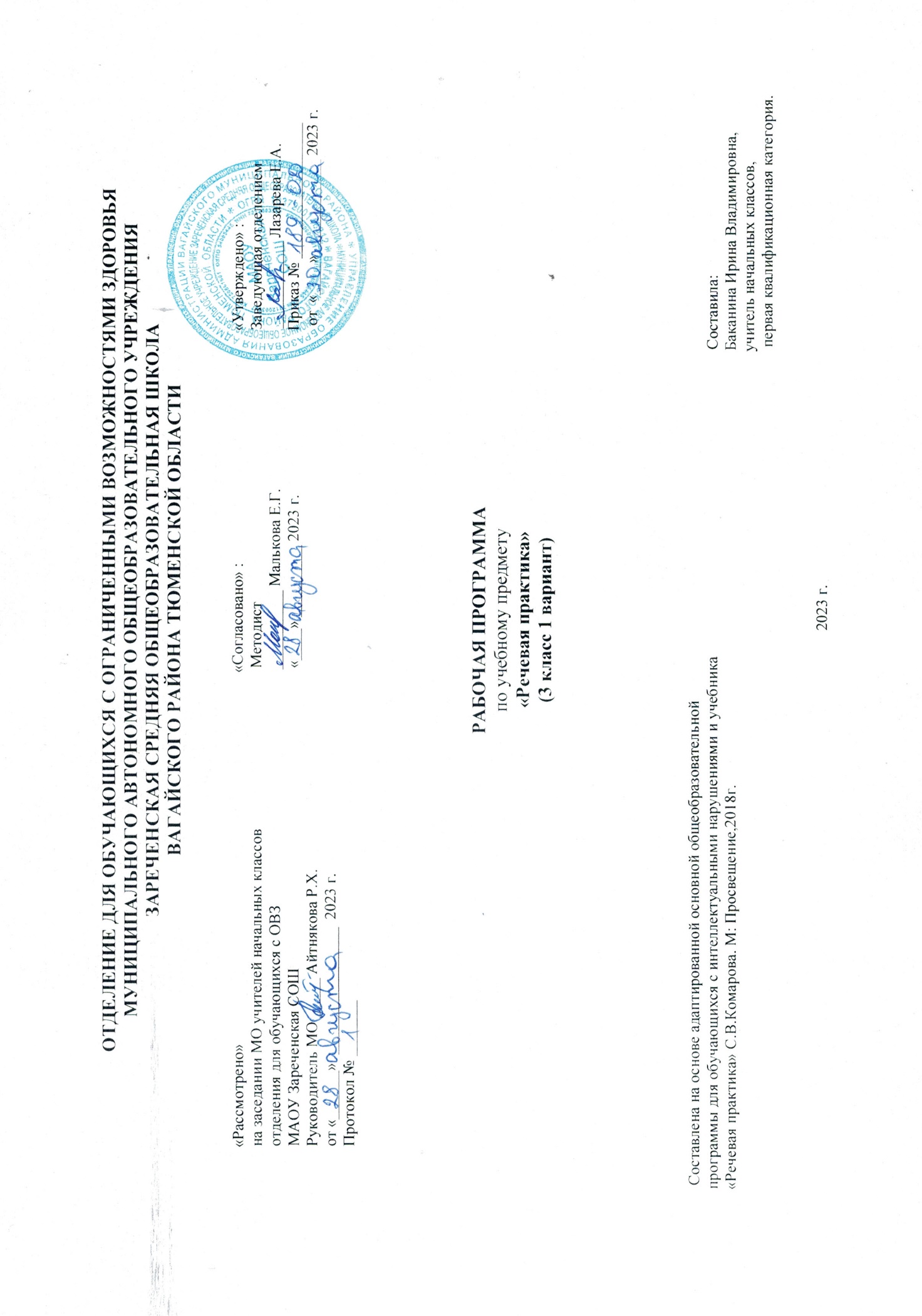 1.Пояснительная записка.     Адаптированная рабочая программа по учебному предмету «Речевая практика» 3 класс ФГОС образования обучающихся с интеллектуальными нарушениями разработана на основании следующих нормативно – правовых документов:1.Федеральный закон «Об образовании в Российской Федерации» от 29.12.2012 №273-ФЗ.2.Приказ Министерства образования и науки Российской Федерации от 19.12.2014 №1599 «Об утверждении федерального государственного образовательного стандарта образования обучающихся с умственной отсталостью (интеллектуальными нарушениями)».3.Учебный план отделения для обучающихся с ОВЗ МАОУ Зареченская СОШ.4.Адаптированная образовательная программа отделения для обучающихся с ОВЗ МАОУ Зареченская СОШ.Предмет "Речевая практика" в начальной образовательной организации входит в структуру изучения предметной области "Язык и речевая практика".Целью учебного предмета "Речевая практика" является развитие речевой коммуникации обучающихся интеллектуальными нарушениями (умственной отсталостью) для осуществления общения с окружающими людьми.Задачи учебного предмета "Речевая практика":способствовать совершенствованию речевого опыта обучающихся;корригировать и обогащать языковую базу устных высказываний обучающихся;формировать выразительную сторону речи;учить строить устные связные высказывания;воспитывать культуру речевого общения.                                                                    2.Общая характеристика учебного предмета.     При проведении уроков речевой практики учитель выступает в роли собеседника и помощника при выполнении некоторых заданий. Устные ответы школьников должны быть направлены на установление взаимопонимания с окружающими и не могут являться постоянным объектом контроля со стороны учителя. Ученик не должен испытывать неуверенности при вступлении в общение: необходимо поощрять его стремление всеми имеющимися в распоряжении средствами реализовать коммуникативное намерение. С этой целью в виде тренировочных упражнений должны использоваться игры - театрализации, игровые задания на составление рассказов, обсуждения и другие виды деятельности, активизирующие живое общение школьников.Для организации уроков речевой практики важно предусмотреть:- индивидуальный и дифференцированный подход к обучению, учитывающий особенности развития каждого ребенка;- психодинамическую разгрузку (чередование фаз психической нагрузки и двигательной активности);- комплексный подход к восприятию – мультисенсорную интеграцию (следует стимулировать все действующие сенсорные системы);- связь обучения с повседневной жизнедеятельностью ребёнка и окружающих его людей. Программа имеет практико - ориентированную направленность. Основной формой организации деятельности детей на уроках речевой практики является речевая ситуация (тематическая ролевая игра), позволяющая воспроизвести базовые условия естественного общения. Речевые навыки, сформированные в речевых ситуациях, переносятся в спонтанное общение.    По характеру познавательной деятельности основными методами обучения учащихся с интеллектуальной недостаточностью являются:- объяснительно-иллюстративный метод, метод при котором учитель объясняет, а дети воспринимают, осознают и фиксируют в памяти;- репродуктивный метод - воспроизведение и применение информации;- метод проблемного изложения - постановка проблемы и показ пути ее решения;- частично – поисковый метод - дети пытаются сами найти путь к решению проблемы.  На уроках используются фронтальные, групповые, индивидуальные формы организации деятельности детей. Как показывает практика, работа учащихся на уроках разговорной речи не может оцениваться по традиционной 5-балльной системе в связи с отрицательной эмоциональной реакцией детей на низкую оценку их речи. Для поощрения речевых достижений предпочтительнее использовать мотивационную шкалу «хорошо — очень хорошо — отлично». При этом принимается во внимание не конечный результат работы, а продвижение ребёнка в речевых умениях на данный момент, тем самым мотивируется любая его попытка участвовать в общении.3.Описание места учебного предмета в учебном плане.    Предмет «Речевая практика» изучается в рамках образовательной области «Язык и речь» Федерального компонента учебного плана. На предмет «Речевая практика» базисным учебным планом начального общего образования в 3 классе выделяется 2 часа в неделю, 68 часов в год.Учебный план.4.Личностные и предметные результаты освоения учебного предмета.1) осознание себя как гражданина России; формирование чувства гордости за свою Родину;2) воспитание уважительного отношения к иному мнению, истории и культуре других народов;3) сформированность адекватных представлений о собственных возможностях, о насущно необходимом жизнеобеспечении;4) овладение начальными навыками адаптации в динамично изменяющемся и развивающемся мире;5) овладение социально-бытовыми навыками, используемыми в повседневной жизни;6) владение навыками коммуникации и принятыми нормами социального взаимодействия, в том числе владение вербальными и невербальными коммуникативными компетенциями, использование доступных информационных технологий для коммуникации;7) способность к осмыслению социального окружения, своего места в нем, принятие соответствующих возрасту ценностей и социальных ролей;8) принятие и освоение социальной роли обучающегося, проявление социально значимых мотивов учебной деятельности;9) сформированность навыков сотрудничества с взрослыми и сверстниками в разных социальных ситуациях;10) способность к осмыслению картины мира, ее временно-пространственной организации; формирование целостного, социально ориентированного взгляда на мир в его органичном единстве природной и социальной частей;11) воспитание эстетических потребностей, ценностей и чувств;12) развитие этических чувств, проявление доброжелательности, эмоционально-нравственной отзывчивости и взаимопомощи, проявление сопереживания к чувствам других людей;13) сформированность установки на безопасный, здоровый образ жизни, наличие мотивации к творческому труду, работе на результат, бережному отношению к материальным и духовным ценностям;14) проявление готовности к самостоятельной жизни. Предметные результаты:     Минимальный уровень:формулировка просьб и желаний с использованием этикетных слов и выражений;участие в ролевых играх в соответствии с речевыми возможностями;восприятие на слух сказок и рассказов; ответы на вопросы педагогического работника по их содержанию с опорой на иллюстративный материал;выразительное произнесение чистоговорок, коротких стихотворений с опорой на образец чтения педагогического работника;участие в беседах на темы, близкие личному опыту обучающегося;ответы на вопросы педагогического работника по содержанию прослушанных и (или) просмотренных радио- и телепередач.Достаточный уровень:понимание содержания небольших по объему сказок, рассказов и стихотворений, ответы на вопросы;понимание содержания детских радио- и телепередач, ответы на вопросы педагогического работника;выбор правильных средств интонации с опорой на образец речи педагогического работника и анализ речевой ситуации;активное участие в диалогах по темам речевых ситуаций;высказывание своих просьб и желаний; выполнение речевых действий (приветствия, прощания, извинения), используя соответствующие этикетные слова и выражения;участие в коллективном составлении рассказа или сказки по темам речевых ситуаций;составление рассказов с опорой на картинный или картинно-символический план.                                                                           5.Содержание учебного предмета.1.Аудирование и понимание речи.                                                                                                                         Повторение предложений (6-8 слов), разных по структуре, вслед за учителем. Прослушивание аудиозаписей чтения артистами коротких сказок или рассказов с последующим пересказом прослушанного.2.Дикция и выразительность речи.                                                                                            Практическое использование силы голоса, тона и темпа речи в различных речевых ситуациях.   Практическое осмысление многообразия тона речи, выражающего человеческие чувства. Тренировочные упражнения в передаче восторга, ужаса, радости, горя, удивления, испуга и др. Соотнесение произнесённых фраз с пиктограммами.                                                  Мимика и жесты. Упражнения в передаче чувств, эмоций с помощью мимики и жестов в сочетании с речью и без неё, с опорой на пиктограммы и без них.3.Общение и его значение в жизни.   Передача мыслей, чувств, знаний на расстоянии. Для чего люди создали радио, кино, телевидение? Кто говорит с нами по радио или стелеэкрана? Что мы понимаем из такого устного общения с нами? Важно ли для нас это общение? Почему книгу называют собеседником?Какой это собеседник — устный или письменный? Что мы узнаем из книги? Важно ли для нас это общение?                                                   4.Культура общения.    Устное и письменное приглашение, поздравление. Упражнения в составлении устного и письменного приглашения, поздравления.       Извинение. Вежливый отказ от предложения, приглашения. Использование этикетных форм общения в различных речевых ситуациях. 6.Календано-тематическое планирование.7.Описание материально-технического обеспечения образовательной деятельности.1.Учебник «Речевая практика» 3 класс. Учебник для общеобразовательных организаций, реализующих АООП. Автор С.В. Комарова, М:     «Просвещение», 2018г.2.Раздаточные дидактические материалы по темам.3.Демонстрационные материалы: предметные и сюжетные картинки по темам. 4.Коррекционные карточки.5.Диски, аудиосказки.6.Стихи, загадки, чистоговорки по темам.7.Художественные книги для чтения.8.Компьютер, проектор.9.Рабочие тетради.10.Памятки по темам.ПредметКол-во часов в неделю1 ч2 ч3 ч4 чгодРечевая практика21616201668№п/пТема урокаКол-вочасовДатаДата№п/пТема урокаКол-вочасовпланфактСнова в школу! (8 ч.)1.Вот и лето пролетело!1ч.2.Расскажи об осени.1ч.3.Учимся общаться. «Добро пожаловать».1ч.4.«Разговор не получился».1ч.5.Правила хорошего тона.1ч.6.Составление рассказа «Весёлые каникулы».1ч.7.Я-ученик. Правила поведения в школе.1ч.8.Экскурсия по школе. «Расскажи мне о школе».1ч.Мы собрались поиграть… (4 ч.)9.Я за порогом дома.1ч.10.Правила игры.1ч.11.Правила общения во время игр. Считалочки.1ч.12.Игры с правилами.1ч.В библиотеке (5ч.)13.Знакомство с библиотекой. Игра «Прятки со сказкой».1ч.14.Правила поведения в библиотеке.1ч.15.Экскурсия в библиотеку. Ролевая игра «В библиотеке».1ч.16.Читаю  и рассказываю сказку.1ч.17.Сказки в картинках.1ч.Сказки про Машу (4 ч.)18.Отгадай сказку.1ч.19.Сказка «Маша и медведь» 1ч.20.Сказка «Три медведя».1ч.21.Играем в сказку.1ч.Отправляюсь в магазин (3 ч.)22.Отделы магазина.   1ч.23. Правила хорошего тона. 1ч.24.Ролевая игра «Магазин».1ч.Телефонный разговор (4 ч.)25.Телефон в нашей жизни. 1ч.26.Правила общения по телефону.1ч.27.Стихотворение «У меня зазвонил телефон…»1ч.28.Разыгрывание ситуаций «Звонок другу».1ч.Я – зритель (3 ч.)29. Знакомство с театром.1ч.30.Правила вежливого зрителя.1ч.31.Составление памятки «В кино».1ч.Какая сегодня погода? (8ч.) 32.Стихи и загадки об осени.1ч.33.Картины осени.1ч.34.Стихи и загадки о зиме.1ч.35.Зимние приметы.1ч.36. Расскажи мне о зиме. 1ч.37.Прогноз погоды.1ч.38.Источники прогноза погоды.1ч.39.Расскажи мне о погоде.1ч.Снегурочка (7 ч.)40.Рассказы о зиме.1ч.41.Составление рассказа «Зимние забавы».1ч.42.Сказка «Снегурочка».1ч.43.Правила общения.1ч.44.Рассказывание сказки по иллюстрациям.1ч.45.«Мастер сказки сказывать».1ч.46.Расскажи мне сказку.1ч.Весёлый праздник (6ч.)47.Праздники в нашей жизни.1ч.48.Что тебе подарить? Не подарок дорог, а внимание.1ч.49.Я иду на день рожденья.1ч.50.Правила хорошего тона.1ч.51.У меня день рождения.1ч.52.Будьте вежливы!1ч.Учимся понимать животных (8ч.)53.Беседа «Мир природы».1ч.54.Правила друзей природы.1ч.55.Какие разные животные…1ч.56.Забавные питомцы.1ч.57.Составление рассказа «Мой друг».1ч.58.Рассказы писателей о животных. Обучение пересказу.1ч.59.Беседа «Чего хотят животные?».1ч.60.Хороший ли я хозяин?1ч.Узнай меня! (3ч.)61.Расскажи о себе. «Моя прическа».1ч.62.Аккуратность и опрятность.1ч.63.Речевая ситуация «Опиши товарища».1ч.Впереди лето! (5ч.)64.Правила на каждый день. В транспорте.1ч.65.Я иду в гости.1ч.66.Я иду в театр (кино).1ч.67.Будем взаимно вежливы. Играем дружно.1ч.68.Повторение. Чему я научился?1ч.